WÓJT GMINY JANÓW PODLASKIDYREKTOR ZESPOŁU PLACÓWEK OŚWIATOWYCH W JANOWIE PODLASKIM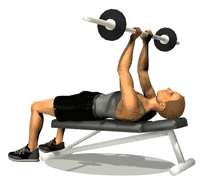                            ZAPRASZAJĄ NAXXI INTEGRACYJNY TURNIEJ SIŁOWYO PUCHAR WÓJTA GMINY JANÓW PODLASKI    W  WYCISKANIU SZTANGI LEŻĄCWspółorganizatorzy:Starostwo Powiatowe w Białej PodlaskiejGminny Ośrodek Kultury w Janowie PodlaskimTurniej odbędzie się w dniu 28 kwietnia  2019 r. – niedziela o  godz. 1300w hali sportowej Zespołu Placówek Oświatowych  w Janowie Podlaskim